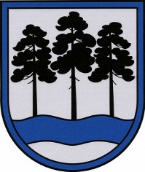 OGRES  NOVADA  PAŠVALDĪBAReģ.Nr.90000024455, Brīvības iela 33, Ogre, Ogres nov., LV-5001tālrunis 65071160, e-pasts: ogredome@ogresnovads.lv, www.ogresnovads.lvSAISTOŠIE NOTEIKUMIOgrēPar koku ciršanu ārpus meža un apstādījumu apsaimniekošanu Ogres novada administratīvajā teritorijāIzdoti saskaņā ar Pašvaldību likuma45.panta pirmās daļas 5. punktu,Meža likuma 8.panta otro daļu unMinistru kabineta 2012.gada 2.maija noteikumu Nr.309 “Noteikumi par koku ciršanu ārpus meža“ 22.punktuVispārīgie jautājumiSaistošie noteikumi par apstādījumu apsaimniekošanu Ogres novada administratīvajā teritorijā (turpmāk – Saistošie noteikumi) nosaka: apstādījumu uzturēšanas un apsaimniekošanas kārtību Ogres novada administratīvajā teritorijā; kārtību koku ciršanai ārpus meža un kārtību, kādā tiek izsniegta koku ciršanas atļauja; zaudējumu atlīdzību par dabas daudzveidības samazināšanu saistībā ar koku ciršanu Ogres novada pilsētu un ciemu teritorijās, kā arī šo zaudējumu aprēķināšanas kārtību; gadījumus, kad saistībā ar koku ciršanu, nepieciešams rīkot sabiedrisko apspriešanu.Saistošie noteikumi attiecas uz visiem apstādījumiem publiskās lietošanas teritorijās Ogres novada administratīvajā teritorijā, neatkarīgi no to juridiskās piederības.Visiem apstādījumiem publiskās lietošanas teritorijās Ogres novada administratīvajā teritorijā ir sabiedriska vērtība. Iesniegumus par koku ciršanas atļauju saņemšanu izskata Ogres novada pašvaldības Apstādījumu saglabāšanas komisija (turpmāk – Komisija).Lietotie terminiApstādījumi – visas ar augiem dabīgi apaugušas vai mākslīgi apaudzētas teritorijas ārpus meža zemēm – pagalmu un būvju apstādījumi, ielu zaļās zonas, zālieni un zālāji, skvēri, parki, dārzi, alejas, kapsētas, brīvi augoši koki, krūmi, puķu stādījumi dobēs vai zālienos.Arborists – speciālists, kuram izsniegts profesionālās kvalifikācijas apliecinošs dokuments apstādījumu koku un krūmu stādīšanai, kopšanai, vainagu veidošanai, formēšanai un izzāģēšanai.Atbildīgā persona – nekustamā īpašuma īpašnieks, lietotājs, valdītājs, apsaimniekotājs.Bīstams koks - koks, kas aizlūzis, nolūzis, daļēji sasvēries ar aprautu vai paceltu sakņu sistēmu, vai pilnīgi izgāzies, kā rezultātā rada reālus draudus apkārtējo personu veselībai, dzīvībai vai īpašumam un tā novākšana nav atliekama.Bojāts koks – koks, kas pēc ārēji izteiktām un labi saredzamām pazīmēm (dobumains, iztrupējis, saplaisājis, kalstošs) nākotnē var radīt draudus personu vai īpašuma drošībai.Koka bojāšana – mehāniska, fiziska, ķīmiska vai citāda veida iedarbošanās uz jebkuru kokauga daļu (sakni, stumbru, zaru), kas ir saskatāma vizuāli vai nosakāma ar speciāliem paņēmieniem.Koka vainaga veidošana – koka vainaga kopšanas darbu komplekss, kas ietver  zaru nozāģēšanu, apzāģēšanu vai veidotu vainagu regulāru apgriešanu.Pašvaldības koeficients - par koku ciršanu ārpus meža noteiktais pašvaldības koeficients, skaitlis no 0 līdz 1, kas tiek piemērots atkarībā no koka ainaviskās, ekoloģiskās un dendroloģiskās vērtības un izmantots zaudējumu par dabas daudzveidības samazināšanu saistībā ar koku ciršanu ārpus meža aprēķināšanā:koeficientu “1” piemēro I. kategorijas kokiem – veseliem, ainaviski, dendroloģiski un ekoloģiski augstvērtīgiem kokiem;koeficientu “0,5” piemēro II. Kategorijas kokiem - ainaviski vērtīgiem kokiem, kas pilnībā neatbilst I kategorijas koku pazīmēm;koeficientu “0” piemēro III. kategorijas kokiem - neperspektīviem, ainaviski mazvērtīgiem, bojātiem vai kalstošiem kokiem.  Privātie apstādījumi – apstādījumu teritorija uz privātā īpašumā esošas zemes.Publiskie apstādījumi – sabiedrībai brīvi pieejami apstādījumi uz valstij, pašvaldībai piederošas vai piekrītošas zemes.  Sabiedrībai nozīmīgs gadījums, kad rīkojama publiskā apspriešana koku ciršanai – gadījums, kad koka ciršana paredzēta publiski pieejamā teritorijā neatkarīgi no tās juridiskās piederības un Komisija konstatējusi koka ainavisko, dendroloģisko vai ekoloģisko nozīmīgumu un koka nozīmi dabas daudzveidības saglabāšanā.Zaudējumu atlīdzība – normatīvajos aktos noteiktā samaksa par dabas daudzveidības samazināšanu saistībā ar koku ciršanu ārpus meža.Apstādījumu apsaimniekošanaApstādījumu apsaimniekošanu Ogres valstspilsētā pārrauga Komisija, pārējās Ogres novada pilsētās un pagastos – pilsētu un pagastu pārvaldes un Komisija.Jaunu apstādījumu veidošana publiskās lietošanas teritorijās, tai skaitā ielu sarkanajās līnijās veicama tikai ar Komisijas vai Ogres novada būvvaldes ainavu arhitekta saskaņojumu.Atbildīgā persona ir atbildīga par savās zemes platībās esošo apstādījumu apsaimniekošanu un aizsardzību.Atbildīgajai personai publiskās lietošanas teritorijās ir pienākums:nodrošināt esošo apstādījumu kopšanu, atjaunošanu un jaunu stādījumu veidošanu  atbilstoši  Saistošajiem noteikumiem, un citiem normatīvajiem aktiem, kas nosaka apstādījumu apsaimniekošanas kārtību un pienākumu;nepieļaut darbības, kas izraisītu  apstādījumu bojāšanu un bojāeju;nodrošināt bīstamu un nokaltušu koku nociršanu;pie ietvēm un ielu braucamajām daļām nodrošināt zaru apzāģēšanu tā, lai tie netraucē gājēju un transporta kustības drošību. Šādos gadījumos kokiem apzāģē traucējošos zarus virs ietvēm līdz 2,5 metru un virs brauktuvēm līdz 4,5 metru augstumam no zemes līmeņa, ja teritorijas plānojumā nav noteikts citādi;reizi gadā nodrošina krūmu, dzīvžoga apgriešanu tā, lai tas nepārsniegtu 2 metru augstumu ielas pusē, ja teritorijas plānojumā nav noteikts citādi;nodrošināt, ka koku vainagu veidošanu veic tikai sertificēts arborists;apstādījumu kopšanas darbus (koku vainagu veidošana, apdobes veidošana, stumbra aizsardzības sistēmu izmantošana u.c.) veikt, ievērojot ielas vai kvartāla robežās valdošo raksturīgo ainavu. Publiskajos apstādījumos aizliegts:veikt jebkādas darbības, kas bojā apstādījumus;patvaļīgi nocirst kokus, izņemot normatīvajos aktos noteiktos gadījumos;bojāt kokus (lauzt zarus, plēst mizu, bojāt sakņu sistēmu, neprofesionāli apzāģēt vainagu, mehāniski, ķīmiski vai citādā veidā ietekmēt koka augtspēju);apkraut vai apbērt kokus, kā arī atkailināt to sakņu sistēmu; veikt koku galotņošanu;veidojot vainagu, samazināt lapotni vairāk kā par 30%;braukt un novietot transportlīdzekļus, ja tas nav saistīts ar apstādījumu apsaimniekošanu.kopt vai veidot koku vainagus bez pašvaldības vides speciālista vai ainavu arhitekta saskaņojuma, kā arī patvaļīgi veidot apstādījumus.Vietās, kur izstrādāti detālplānojumi ainavu un apstādījumu aizsardzībai, Atbildīgajā persona nodrošina šajos detālplānojumos noteikto nosacījumu ievērošanu.Koku ciršanas izvērtēšanas un kokuciršanas atļauju izsniegšanas kārtībaLai saņemtu koku ciršanas atļauju ārpus meža augošu koku ciršanai, zemes īpašnieks vai tiesiskais valdītājs iesniedz Komisijai iesniegumu, aizpildot Saistošo noteikumu pielikumā esošo iesnieguma veidlapu (Pielikums Nr.1), kurā norādīts:iesniedzēja kontaktinformācija;zemes vienības, kurā paredzēta koku ciršana, adrese un kadastra apzīmējums;ciršanai paredzēto koku suga, skaits, ciršanas iemesls un koka stumbra apkārtmērs, kas mērīts 1,3 m augstumā no sakņu kakla;īpašuma vai valdījuma tiesības apliecinoši dokumenti, ja attiecīgā informācija nav pieejama valsts informācijas sistēmās;daudzdzīvokļu dzīvojamās mājas daudzdzīvokļu dzīvojamās mājas dzīvokļu īpašnieku kopības lēmums par koku ciršanu, ja koku ciršana paredzēta daudzdzīvokļu dzīvojamai mājai piederošā zemes vienībā;kopīpašuma gadījumā, visu kopīpašnieku saskaņojums;nepieciešamības gadījumā, eksperta atzinums;situācijas plāns, kur atzīmēts cērtamā koka novietojums, fotofiksācija, kurā redzami cērtamie koki, kā arī nepārprotami iemesli, kādēļ nepieciešams koku nocirst (bīstamības faktori, traucējums nekustamajiem īpašumiem u.c.).Komisija veic iesnieguma izvērtēšanu un pieņem lēmumu par:zaudējumu atlīdzības apmēru par dabas daudzveidības samazināšanu saistībā ar koku ciršanu pilsētas vai ciema teritorijā;publiskās apspriešanas nepieciešamību;atļaujas izsniegšanu vai atteikumu izsniegt atļauju.Komisija nosaka koku kategorijas un aprēķina Zaudējumu atlīdzību par I un II kategorijas koku ciršanu. Par III kategorijas koku ciršanu zaudējumu atlīdzība netiek aprēķināta. Ja kokam ir vairāki stumbri un stumbra celma caurmērs nav mazāks par 20 centimetriem, zaudējumu atlīdzību nosaka par katru stumbru.Koku ciršanas atļauja tiek izsniegta pēc zaudējumu atlīdzības par dabas daudzveidības samazināšanu samaksas. Zaudējumu atlīdzība maksājama Ogres novada pašvaldības kontā. Koku ciršanu atļauts veikt tikai pēc atļaujas saņemšanas.Publiskās apspriešanas procedūras kārtībaPubliskās apspriešanas procedūru koku ciršanai ārpus meža rīko ar teritorijas plānojumu noteiktajās ainaviski vērtīgajās teritorijās, ainavisko skatu punktu, skatu līniju teritorijās, kā arī sabiedrībai nozīmīgā gadījumā, izņemot gadījumus, kur koku audzēšana ir aizliegta.Ja notikusi būvniecības ieceres vai detālplānojuma, kurā paredzēta arī koku ciršana, publiskā apspriešana, un koku ciršana iekļauta publiskajā apspriešanā, tad papildu publiskā apspriešana saistībā ar koku ciršanu nav nepieciešama.Publisko apspriešanu organizē Komisija un tās termiņš nedrīkst būt īsāks kā 10 (desmit) darba dienas.Paziņojumu par publisko apspriešanu publicē Ogres novada domes interneta mājaslapā. Paziņojumā par publisko apspriešanu norāda:publiskās apspriešanas termiņu;koku ciršanas ierosinātāju;zemesgabala, kurā plānots cirst kokus, adresi (nosaukumu), kadastra numuru;ciršanai plānoto koku sugu, skaitu, stumbru diametrus un fotofiksāciju;koku ciršanas pamatojumu.Publiskās apspriešanas procedūra uzskatāma par notikušu arī tad, ja publiskās apspriešanas laikā nav saņemts neviens sabiedrības ierosinājums. Komisija nodrošina paziņojumu par koku ciršanas publisko apspriešanu, kā arī informācijas par pieņemtiem lēmumiem kuros izmantoti publiskās apspriešanas rezultāti, ievietošanu pašvaldības mājas lapā. Noteikumi būvdarbiemVeicot projektēšanu un būvdarbus, papildus Ogres novada pašvaldības teritorijas apbūves noteikumos noteiktajam, jāievēro Saistošo noteikumu Pielikumā Nr.2 noteiktie attālumi no būvēm līdz kokiem.Izvērtējot situāciju dabā, projektā var samazināt minimālo attālumu līdz kokam, ja tas nepasliktina koka augšanas apstākļus.Koka sakņu sistēmas rajonā kabeļus un cauruļvadus iegulda, nebojājot koka saknes. Ja darbu gaitā saknes tiek bojātas, bojāto sakņu galus nolīdzina un tranšeju piepilda ar auglīgu augsni.Ierīkojot apakšzemes komunikācijas, pieļaujama komunikāciju ierīkošana zem sakņu sistēmas, ne seklāk par 1,5 metriem zem zemes virsmas, ar caurdures metodi.Būvlaukumu pagaidu pievedceļu ierīkošana jāveic ārpus publiskajiem apstādījumiem. Ja pievedceļu ierīkošana ārpus apstādījumiem nav iespējama, pabeidzot būvniecību, šī teritorija rekultivējama un apstādījumi atjaunojami.Būvmateriālus aizliegts nokraut tuvāk par 2 metriem no augošiem kokiem. Degvielas, smērvielu un citu ķīmisko vielu uzglabāšana pieļaujama ne tuvāk par 10 metriem no augošiem kokiem.Administratīvie pārkāpumi un kompetence administratīvā pārkāpuma procesāZemes īpašniekam vai tiesiskajam valdītājam, kurš veicis patvaļīgu koku nociršanu, jāveic Zaudējumu atlīdzības samaksa, piemērojot Saistošo noteikumu 12.punktā noteikto Pašvaldības koeficientu, kā arī piemērojot Meža likumā noteikto atbildību. Ja patvaļīgi nocirstā koka vērtības aprēķināšanai nav iespējams noteikt koka sugu un stumbra apkārtmēru 1,3 m augstumā no sakņu kakla, par koka diametru koeficienta aprēķināšanai izmanto celma caurmēru, piemēro Pašvaldības koeficientu 1 un koka sugas koeficientu 2.Ja koka bojāšanas rezultātā koks daļēji vai pilnībā zaudējis augtspēju, personai, kura veikusi koka bojāšanu, jāveic Zaudējumu atlīdzības samaksa, piemērojot šo noteikumu 12.punktā noteikto Pašvaldības koeficientu, kā arī piemērojot Meža likumā noteikto atbildību.Noteikumu izpildi kontrolē un administratīvā pārkāpuma procesu ir tiesīgas veikt Ogres novada pašvaldības policijas amatpersonas un Komisija.Administratīvā pārkāpuma lietu izskata Ogres novada pašvaldības administratīvā komisija.Par saistošo noteikumu 20. noteikto prasību neievērošanu piemēro  brīdinājumu vai naudas sodu fiziskām personām no četrām līdz septiņdesmit naudas soda vienībām, bet juridiskām personām – no desmit līdz divsimt desmit naudas soda vienībām.Par saistošo noteikumu 21.1., 21.3., 21.4., 21.5., 21.6., 21.7. un 21.8. apakšpunktos  noteikto prasību neievērošanu piemēro brīdinājumu vai naudas sodu fiziskām personām no  četrām līdz septiņdesmit naudas soda vienībām, bet juridiskām personām – no desmit līdz divsimt desmit naudas soda vienībām.Par saistošo noteikumu 21.2.punktā noteikto prasību neievērošanu piemēro naudas sodu fiziskām personām no divdesmit līdz septiņdesmit naudas soda vienībām, bet juridiskām personām no divdesmit līdz divsimt desmit naudas soda vienībām, un pie administratīvās atbildības sauktajai personai jāveic Zaudējumu atlīdzības samaksa, piemērojot šo noteikumu 12.punktā noteikto Pašvaldības koeficientu.Par saistošo noteikumu 34., 36. un 39.punktā noteikto prasību neievērošanu piemēro brīdinājumu vai naudas sodu fiziskām personām no desmit līdz septiņdesmit naudas soda vienībām, bet juridiskām personām – no divdesmit līdz divsimt desmit naudas soda vienībām.Domes priekšsēdētājs							                     E.HelmanisPielikums Nr.1Ogres novada pašvaldības
2023. gada 20.jūlijasaistošajiem noteikumiem Nr.17/2023Ogres novada pašvaldībasApstādījumu saglabāšanas komisijaiIESNIEGUMS KOKU CIRŠANAI / VAINAGU VEIDOŠANAI ĀRPUS MEŽAZemes īpašuma īpašnieks vai tiesiskais valdītājs (Iesniedzējs):Koku ciršanas iemesls: Koks bojā ēku, inženierkomunikācijas vai traucē to darbību.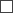  Apstādījumu atjaunošana, teritorijas izgaismošana, apstādījumu kopšana. Būvniecība Cits iemesls___________________________________________________________Pievienotie dokumenti:1. Situācijas plānu ar atzīmētām koku augšanas vietām.2. Pilnvarotās personas pilnvaras kopija, saskaņojumi, ja nepieciešams.3. Fotofiksācija.4. Citi dokumenti.Esmu informēts, ka personas datu apstrādes pārzinis ir Ogres novada pašvaldība (reģ. Nr. 90000024455, Brīvības iela 33, Ogre, Ogres novads, LV-5001). Personas datu apstrādes mērķis ir šī iesnieguma izskatīšana.Pielikums Nr.2Ogres novada pašvaldības
2023. gada 20.jūlija 
saistošajiem noteikumiem Nr.17/2023ATTĀLUMI NO KOKIEM LĪDZ BŪVĒM, VEICOT PROJEKTĒŠANU UN BŪVDARBUSVeicot projektēšanu un būvdarbus, papildus Ogres novada pašvaldības teritorijas apbūves noteikumos noteiktajam, jāievēro sekojoši attālumi no būvēm līdz kokiem:Ja koka vainaga projekcijas ārējā mala pārsniedz 5 metru attālumu līdz koka stumbram, tad ēkas un būves ārsiena jāprojektē ārpus vainaga projekcijas. 2023.gada 20.jūlijāNr.17/2023(protokols Nr.12;25.)Vārds, uzvārds (jur. personai – nosaukums)Vārds, uzvārds (jur. personai – nosaukums)Personas kods (jur. personai – reģistrācijas Nr.)Personas kods (jur. personai – reģistrācijas Nr.)Personas kods (jur. personai – reģistrācijas Nr.)Personas kods (jur. personai – reģistrācijas Nr.)Kontakttālrunis, e-pastsĪpašuma adrese, kurā paredzēta koku ciršana:Īpašuma adrese, kurā paredzēta koku ciršana:Īpašuma adrese, kurā paredzēta koku ciršana:Zemes vienības kadastra apzīmējumsKoku sugaKoka stumbra apkārtmērs 1,3 m augstumā no sakņu kakla (cm)Skaits20____.gada _____._______________________________(________________)(vārds, uzvārds)(paraksts)Nr.p.k.Ēkas, būves, inženiertīkli, labiekārtojumaelementiAttālums līdz kokam (m)Attālums līdz krūmam (m)1.Jaunbūves ārsiena5,01,52.Ietves un gājēju celiņa mala, žogs1,00,53.Ielas brauktuves, ceļa nostiprinātās apmales mala vai grāvja nogāzes augšmala2,01,04.Apgaismojuma vai elektrolīnijas balsts vai stabs3,0-5.Nogāzes, terases pamata pēda1,00,56.Atbalsta sieniņas pamata pēda3,01,0